Anmeldung für einen FRANCE TOUR BESUCH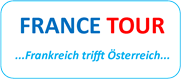 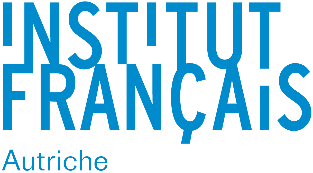 März – Juni 2023FRANCE TOUR wendet sich prinzipiell an SchülerInnen, die vor der Wahl einer neuen Fremdsprache stehen oder die eventuell Französisch am Ende des Schuljahres abwählen könnten. Mindestens eine dieser Gruppen sollte sich anmelden, damit der Besuch stattfinden kann. Bitte beachten Sie die Liste der verfügbaren Termine auf unserer Website : https://institutfrancais.at/fr/bildung/schulprojekte/france-tourSchulen, die keinen französischen Fremdsprachenassistenten haben, haben Vorrang. Ich möchte FRANCE TOUR einladen (kreuzen Sie bitte an):  Ein Lehrer muss bei jeder Workshop anwesend sein und für einen ordnungsgemessen Ablauf sorgen.Formular bitte per Mail schicken an:francetour@institutfr.at+43 1 9090 899 121 im Unterricht Bitte geben Sie drei Datumsmöglichkeiten an : zu einer besonderen Gelegenheit: Hinweis: die Organisation dieser Gelegenheit liegt bei der SchuleBundesland : Name der Schule, Schulart:  Name der Schule, Schulart:  Name der Schule, Schulart:  Schule mit SprachassistentInSchule mit SprachassistentInSchule mit SprachassistentInSchule mit SprachassistentInAdresse der Schule:Adresse der Schule:Adresse der Schule:Adresse der Schule:Adresse der Schule:Adresse der Schule:Adresse der Schule:Adresse der Schule:Adresse der Schule:Adresse der Schule:Name/Vorname des/der Kontaktlehrers/in für Französisch:Name/Vorname des/der Kontaktlehrers/in für Französisch:Name/Vorname des/der Kontaktlehrers/in für Französisch:Name/Vorname des/der Kontaktlehrers/in für Französisch:Name/Vorname des/der Kontaktlehrers/in für Französisch:Name/Vorname des/der Kontaktlehrers/in für Französisch:Tel. (mit Vorw.)/                    Tel. (mit Vorw.)/                    E-mail:                Der/Die Schulleiter/in, Herr/Frau                     unterstützt den Besuch der FranceTour und erklärt sich bereit:-  der FRANCE TOUR einen festen Raum und das benötigte Material für die Dauer des Besuches zur Verfügung zu stellen.- dem FRANCE TOUR-Lektoren nach dem Besuch den vom FRANCE TOUR erhaltenen Fragebogen sowie die veröffentlichten Presseartikel per Mail zuzuschicken.-  Wir bitten Sie darum, noch vor dem FRANCE TOUR Einsatz in Ihrer Klasse Lautsprecher zu besorgen.  Der FRANCE TOUR wird nach den Einsatz in der Schulkantine eingeladen (ankreuzen falls möglich)Der/Die Schulleiter/in, Herr/Frau                     unterstützt den Besuch der FranceTour und erklärt sich bereit:-  der FRANCE TOUR einen festen Raum und das benötigte Material für die Dauer des Besuches zur Verfügung zu stellen.- dem FRANCE TOUR-Lektoren nach dem Besuch den vom FRANCE TOUR erhaltenen Fragebogen sowie die veröffentlichten Presseartikel per Mail zuzuschicken.-  Wir bitten Sie darum, noch vor dem FRANCE TOUR Einsatz in Ihrer Klasse Lautsprecher zu besorgen.  Der FRANCE TOUR wird nach den Einsatz in der Schulkantine eingeladen (ankreuzen falls möglich)Der/Die Schulleiter/in, Herr/Frau                     unterstützt den Besuch der FranceTour und erklärt sich bereit:-  der FRANCE TOUR einen festen Raum und das benötigte Material für die Dauer des Besuches zur Verfügung zu stellen.- dem FRANCE TOUR-Lektoren nach dem Besuch den vom FRANCE TOUR erhaltenen Fragebogen sowie die veröffentlichten Presseartikel per Mail zuzuschicken.-  Wir bitten Sie darum, noch vor dem FRANCE TOUR Einsatz in Ihrer Klasse Lautsprecher zu besorgen.  Der FRANCE TOUR wird nach den Einsatz in der Schulkantine eingeladen (ankreuzen falls möglich)Der/Die Schulleiter/in, Herr/Frau                     unterstützt den Besuch der FranceTour und erklärt sich bereit:-  der FRANCE TOUR einen festen Raum und das benötigte Material für die Dauer des Besuches zur Verfügung zu stellen.- dem FRANCE TOUR-Lektoren nach dem Besuch den vom FRANCE TOUR erhaltenen Fragebogen sowie die veröffentlichten Presseartikel per Mail zuzuschicken.-  Wir bitten Sie darum, noch vor dem FRANCE TOUR Einsatz in Ihrer Klasse Lautsprecher zu besorgen.  Der FRANCE TOUR wird nach den Einsatz in der Schulkantine eingeladen (ankreuzen falls möglich)Der/Die Schulleiter/in, Herr/Frau                     unterstützt den Besuch der FranceTour und erklärt sich bereit:-  der FRANCE TOUR einen festen Raum und das benötigte Material für die Dauer des Besuches zur Verfügung zu stellen.- dem FRANCE TOUR-Lektoren nach dem Besuch den vom FRANCE TOUR erhaltenen Fragebogen sowie die veröffentlichten Presseartikel per Mail zuzuschicken.-  Wir bitten Sie darum, noch vor dem FRANCE TOUR Einsatz in Ihrer Klasse Lautsprecher zu besorgen.  Der FRANCE TOUR wird nach den Einsatz in der Schulkantine eingeladen (ankreuzen falls möglich)Der/Die Schulleiter/in, Herr/Frau                     unterstützt den Besuch der FranceTour und erklärt sich bereit:-  der FRANCE TOUR einen festen Raum und das benötigte Material für die Dauer des Besuches zur Verfügung zu stellen.- dem FRANCE TOUR-Lektoren nach dem Besuch den vom FRANCE TOUR erhaltenen Fragebogen sowie die veröffentlichten Presseartikel per Mail zuzuschicken.-  Wir bitten Sie darum, noch vor dem FRANCE TOUR Einsatz in Ihrer Klasse Lautsprecher zu besorgen.  Der FRANCE TOUR wird nach den Einsatz in der Schulkantine eingeladen (ankreuzen falls möglich)Der/Die Schulleiter/in, Herr/Frau                     unterstützt den Besuch der FranceTour und erklärt sich bereit:-  der FRANCE TOUR einen festen Raum und das benötigte Material für die Dauer des Besuches zur Verfügung zu stellen.- dem FRANCE TOUR-Lektoren nach dem Besuch den vom FRANCE TOUR erhaltenen Fragebogen sowie die veröffentlichten Presseartikel per Mail zuzuschicken.-  Wir bitten Sie darum, noch vor dem FRANCE TOUR Einsatz in Ihrer Klasse Lautsprecher zu besorgen.  Der FRANCE TOUR wird nach den Einsatz in der Schulkantine eingeladen (ankreuzen falls möglich)Der/Die Schulleiter/in, Herr/Frau                     unterstützt den Besuch der FranceTour und erklärt sich bereit:-  der FRANCE TOUR einen festen Raum und das benötigte Material für die Dauer des Besuches zur Verfügung zu stellen.- dem FRANCE TOUR-Lektoren nach dem Besuch den vom FRANCE TOUR erhaltenen Fragebogen sowie die veröffentlichten Presseartikel per Mail zuzuschicken.-  Wir bitten Sie darum, noch vor dem FRANCE TOUR Einsatz in Ihrer Klasse Lautsprecher zu besorgen.  Der FRANCE TOUR wird nach den Einsatz in der Schulkantine eingeladen (ankreuzen falls möglich)Der/Die Schulleiter/in, Herr/Frau                     unterstützt den Besuch der FranceTour und erklärt sich bereit:-  der FRANCE TOUR einen festen Raum und das benötigte Material für die Dauer des Besuches zur Verfügung zu stellen.- dem FRANCE TOUR-Lektoren nach dem Besuch den vom FRANCE TOUR erhaltenen Fragebogen sowie die veröffentlichten Presseartikel per Mail zuzuschicken.-  Wir bitten Sie darum, noch vor dem FRANCE TOUR Einsatz in Ihrer Klasse Lautsprecher zu besorgen.  Der FRANCE TOUR wird nach den Einsatz in der Schulkantine eingeladen (ankreuzen falls möglich)Der/Die Schulleiter/in, Herr/Frau                     unterstützt den Besuch der FranceTour und erklärt sich bereit:-  der FRANCE TOUR einen festen Raum und das benötigte Material für die Dauer des Besuches zur Verfügung zu stellen.- dem FRANCE TOUR-Lektoren nach dem Besuch den vom FRANCE TOUR erhaltenen Fragebogen sowie die veröffentlichten Presseartikel per Mail zuzuschicken.-  Wir bitten Sie darum, noch vor dem FRANCE TOUR Einsatz in Ihrer Klasse Lautsprecher zu besorgen.  Der FRANCE TOUR wird nach den Einsatz in der Schulkantine eingeladen (ankreuzen falls möglich)Datum	     		   Unterschrift	     Datum	     		   Unterschrift	     Datum	     		   Unterschrift	     Datum	     		   Unterschrift	     Datum	     		   Unterschrift	     Datum	     		   Unterschrift	     Datum	     		   Unterschrift	     Datum	     		   Unterschrift	     Datum	     		   Unterschrift	     Datum	     		   Unterschrift	     Stundenplan(Erst ab 9 Uhr)maximal 4 WorkshopsKlasseAlterLernjahr FrzSchüleranzahl(min 10, max 25)2. Stunde um      3. Stunde um      4. Stunde um      5. Stunde um      Folgende Besonderheiten sollte der France Tour bei der Planung seinen Einsatz  berücksichtigen (z.B. SchülerInnen mit Beeinträchtigung) : Folgendes Material wird von der Schule zur Verfügung gestellt :	 Tafel mit Kreide oder Stifte Digitale Tafel	 Bildschirm Beamer Computer Sonstiges und zwar : ……………………………………………………………